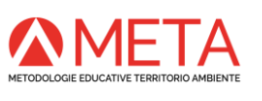 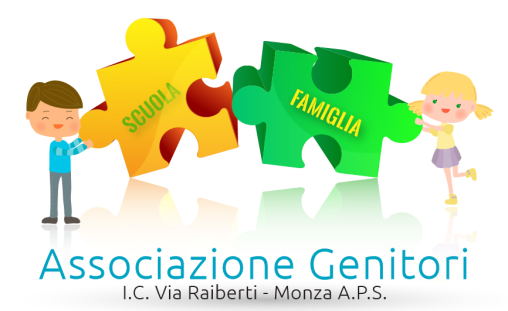 Oggetto: Attivazione servizio di Post Scuola Infanzia Modigliani a.s. 2019/2020 
Carissimi genitori,l’Associazione dei Genitori IC Raiberti è lieta di comunicarVi la possibilità di usufruire del servizio di Post Scuola presso la Scuola dell’Infanzia Modigliani. Tale servizio sarà organizzato e gestito dalla Cooperativa Sociale Meta, come per i precedenti anni.Il servizio si svolgerà a partire dal 30/09/2019 nei giorni da lunedì a venerdì, dalle h16:00 alle h17:15 fino al 26/06/2020, secondo il calendario scolastico.    Il costo annuale del servizio sarà compreso tra i € 350,00 - €370,00 (comprensivo di polizza infortuni e tessera associativa) in base al numero degli iscritti. Il servizio sarà attivato al raggiungimento del numero minimo di 15 iscritti fino a un massimo di 23 bambini.Per iscriversi è necessario compilare il modulo, allegato alla presente comunicazione, in tutte le sue parti e inviarlo via mail all’indirizzo iscrizioni@metacoop.org o, in alternativa, consegnarlo alla referente di plesso sig.ra Scocco entro e non oltre il 26/09/2018 ATTENZIONE: E’ necessario allegare alla domanda di iscrizione, la ricevuta di avvenuto bonifico pari a €200,00. IBAN IT 77 R 03111 20406 000000004989 UBI Banca filiale di Monza Piazza DuomoCausale “Post Scuola Infanzia Modigliani - nome e cognome del/della bambino/a”La rimanente quota - calcolata in base al numero effettivo degli iscritti - dovrà essere versata entro e non oltre il 31/10/2019.Per qualsiasi ulteriore informazione, non esitate a contattare l’Associazione Genitori tramite mail cdg.raiberti@gmail.com Cordiali saluti,Associazione Genitori IC VIA Raiberti-Monza  e Cooperativa Sociale Meta